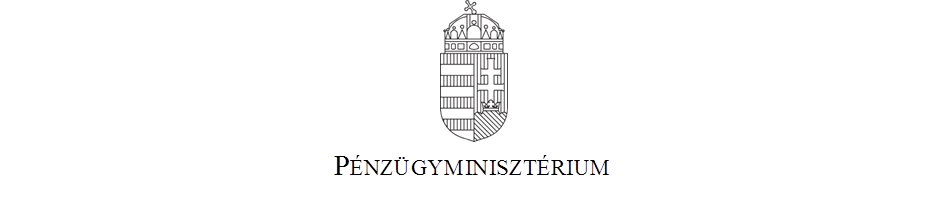 PÁLYÁZATI ADATLAPA Tokaj-Zemplén Térség Fejlesztési Program keretében meghirdetésre kerülőKistelepülési Fejlesztési Alapcímű pályázathozPályázati Kiírás kódja:TZFP - PM KIFA 2021Pénzügyminisztérium, 2021.Útmutató a pályázat benyújtásához és a Pályázati Adatlap kitöltéséhezA pályázati csomag tartalma: Pályázati Kiírás; pályázati adatlap kitöltési segédlettel.Formai követelményekKérjük, hogy a pályázati adatlap kitöltése folyamán mindvégig törekedjen a világos, könnyen érthető, tömör és pontos megfogalmazásra. A pályázati adatlapot hiánytalanul, minden kérdésre választ adva, minden rubrikát kitöltve és az előírt dokumentumok csatolásával kell benyújtani. Amennyiben úgy ítéli meg, hogy a pályázati adatlap egy adott kérdése nem vonatkozik az Ön pályázatára, kérjük válaszként a „pályázatomra nem vonatkozik” megjegyzést írni.Minden esetben, ahol a karakterszám korlátozásra kerül az Adatlapon, a szóköz és az írásjel is karakternek számít. Az elektronikus kitöltő program nem engedi, hogy a maximális karakterszám elérését követően további karakter beillesztésre kerüljön.Amennyiben a Pályázó a Pályázati Adatlap kitöltését és a mellékletek feltöltését befejezte, szükséges azt véglegesítenie. Az Adatlap véglegesítését követően nincs lehetőség az adatok megváltoztatására és további dokumentumok csatolására.A pályázati dokumentumok benyújtásaA pályázatok benyújtása a Kincstár honlapjáról elérhető elektronikus felületen keresztül (http://www.allamkincstar.gov.hu/ ) történik. Véglegesítés előtt kizárólag az adatlap végén található Nyilatkozatot szükséges letölteni és elektronikus aláírással megküldeni, a Magyar Államkincstár (Hivatali kapu MAKPER, KRID: 434024334) részére, a Pályázati Kiírásban megjelölt határidőig.A pályázat fentiektől eltérő módon történő benyújtása esetén a pályázat formai hiba miatt érdemi elbírálás nélkül elutasításra kerül, ez a hiba hiánypótlás tárgyát nem képezi.A Pályázó a pályázat benyújtásával tudomásul veszi, hogy a pályázatra kizárólag a Pályázati Kiírásban előírtak az irányadók. A Pályázók a Pályázati Kiírással kapcsolatos további információkat a tzp@allamkincstar.gov.hu e-mail címen kérhetnek.Konzorcium esetén a szükséges mellékleteket minden az 1.8 pontban szerepeltetett Konzorciumi tag esetében szükséges kitölteni és benyújtani.A pályázó szervezet bemutatása2. A projekt bemutatása Az „A” komponens kérdései A „B” komponens kérdései:További általános kérdések, „A” és „B” konstrukció esetén egyaránt releváns kérdések3. A projekt költségvetése [KONZORCIUM ESTÉN MINDEN KONZORCIUMI TAG 1-1 TÁBLA, PLUSZ EGY ÖSSZESÍTŐ TÁBLA]4. A projekt tervezett eredményeinek részletezéseA tervezett fejlesztés(ek)nek az alábbi indikátor(ok) teljesüléséhez járul hozzá:*egy tizedesjegy pontossággalEzen kulcsindikátorok közül legalább az egyik esetében kötelező vállalást tenni.A Pályázati Adatlapon jelölni szükséges a vállalt célértéket, a projekt szakmai és pénzügyi beszámolója, záróbeszámolója keretében pedig a teljesítés igazolása szükséges a megvalósult indikátorértékről.5. A pályázat benyújtásához szükséges dokumentumokAmennyiben a pályázó konzorcium, az 5. és 15. számú dokumentumokat minden konzorciumi tag vonatkozásában be kell nyújtani.számú mellékletTokaj-Zemplén Fejlesztési Program érintett települései:Sorszám	Település1.		Abaújalpár2.		Abaújkér3.		Abaújszántó4.		Abaújvár5.		Alsóregmec6.		Arka7.		Baskó8.		Bekecs9.		Bodrogkisfalud10.		Bodrogolaszi11.		Boldogkőújfalu12.		Boldogkőváralja13.		Bózsva14.		Erdőbénye15.		Erdőhorváti16.		Felsőberecki17.		Felsőregmec18.		Filkeháza19.		Fony20.		Füzér21.		Füzérkajata22.		Füzérkomlós23.		Füzérradvány24.		Golop25.		Gönc26.		Göncruszka27.		Háromhuta28.		Hejce29.		Hercegkút30.		Kéked31.		Kishuta32.		Komlóska33.		Korlát34.		Kovácsvágás35.		Legyesbénye36.		Mád37.		Makkoshotyka38.		Mezőzombor39.		Mikóháza40.		Mogyoróska41.		Monok42.		Nagyhuta43.		Nyíri44.		Olaszliszka45.		Pálháza46.		Pányok47.		Rátka48.		Sárazsadány49.		Sima50.		Szegi51.		Szegilong52.		Tállya53.		Vágáshuta54.		Vajdácska55.		Vilmány56.		Vilyvitány57.		Vámosújfalu58.		Vizsoly59.		Zsujta1.1 Pályázó alapadatai:1.1 Pályázó alapadatai:A Pályázó teljes megnevezéseAdószám/adóazonosító/technikai szám:Gazdálkodási formája (GFO kód):Legördülő menü:a települési önkormányzatok (GFO 321);Egyház, egyházak intézményei (GFO 551, 552), helyi nemzetiségi önkormányzat (GFO 371)Költségvetési törzsszámSzámlavezető pénzintézet neve:Fizetési számlaszáma:Pályázó ÁFA-levonási jogaLegördülő menüből kiválasztható opciók:(A támogatást igénylő nem alanya az ÁFA-nak. Az elszámolásnál az ÁFA-val növelt (bruttó) összeg kerül figyelembevételre. / A támogatást igénylő alanya az ÁFA-nak. Az elszámolásnál az ÁFA-val csökkentett (nettó) összeg kerül figyelembevételre./ A támogatást igénylő alanya az ÁFA-nak, de a támogatásból finanszírozott projekt kapcsán ÁFA levonási jog nem illeti meg (tárgyi mentes tevékenységet vagy adólevonási joggal nem járó tevékenységet végez.1.2. Pályázó székhelye: 1.2. Pályázó székhelye: Település:Lásd: településlista az Adatlap végénIrányítószám:Utca, házszám:Pályázó postai címe (ha nem azonos a székhellyel):A postai cím az a cím, amely címen a Pályázó/Kedvezményezett kézhez veszi a támogató értesítéseit, küldeményeit.Pályázó postai címe (ha nem azonos a székhellyel):A postai cím az a cím, amely címen a Pályázó/Kedvezményezett kézhez veszi a támogató értesítéseit, küldeményeit.TelepülésIrányítószám:Utca, házszám:Postafiók:Pályázó hivatalos képviselőjének adatai 1Hivatalos képviselőként a Pályázó szervezet kötelezettségvállalásra jogosult vezetőjének adatait kell megadni.Pályázó hivatalos képviselőjének adatai 1Hivatalos képviselőként a Pályázó szervezet kötelezettségvállalásra jogosult vezetőjének adatait kell megadni.Pályázó hivatalos képviselőjének neve:Beosztása:Telefonszám 1:Telefonszám 2:E-mail címe:Pályázó hivatalos képviselőjének adatai 2Abban az esetben releváns, amennyiben a pályázati adatlap végén található nyilatkozaton a szervezet kötelezettségvállalásra jogosultként több vezető is megnevezésre kerül.Pályázó hivatalos képviselőjének adatai 2Abban az esetben releváns, amennyiben a pályázati adatlap végén található nyilatkozaton a szervezet kötelezettségvállalásra jogosultként több vezető is megnevezésre kerül.Pályázó hivatalos képviselőjének neve:Beosztása:Telefonszám 1:Telefonszám 2:E-mail címe:Kapcsolattartó 1 adatai (valamennyi, a pályázathoz kapcsolódó kommunikáció a kapcsolattartók e-mail címén keresztül kerül lebonyolításra):Kapcsolattartónak olyan személyt nevezzen meg, aki a megvalósítás során a Pályázó képviseletében a Támogató felé eljár, intézkedik, kapcsolatot tart. A pályázattal kapcsolatos kommunikációra csak az itt megjelölt személy jogosult, ezért célszerű olyan kapcsolattartó megnevezése, aki mobil és könnyen elérhető. A kapcsolattartó lehet a Pályázó szervezet törvényes képviselője is.Kapcsolattartó 1 adatai (valamennyi, a pályázathoz kapcsolódó kommunikáció a kapcsolattartók e-mail címén keresztül kerül lebonyolításra):Kapcsolattartónak olyan személyt nevezzen meg, aki a megvalósítás során a Pályázó képviseletében a Támogató felé eljár, intézkedik, kapcsolatot tart. A pályázattal kapcsolatos kommunikációra csak az itt megjelölt személy jogosult, ezért célszerű olyan kapcsolattartó megnevezése, aki mobil és könnyen elérhető. A kapcsolattartó lehet a Pályázó szervezet törvényes képviselője is.1. Kapcsolattartó neve:Beosztása:Telefonszám 1:Telefonszám 2:E-mail címe:1.7. Kapcsolattartó 2 adatai (valamennyi, a pályázathoz kapcsolódó kommunikáció a kapcsolattartók e-mail címén keresztül kerül lebonyolításra):Kapcsolattartó 2-nek olyan személyt nevezzen meg, aki a megvalósítás során a Pályázó képviseletében az előzőekben megnevezett Kapcsolattartó 1-el együtt, akadályoztatása esetén Kapcsolattartó 1 helyett, a Támogató felé eljár, intézkedik, kapcsolatot tart. A pályázattal kapcsolatos kommunikációra csak az itt megjelölt személy jogosult, ezért célszerű olyan kapcsolattartó megnevezése, aki mobil és könnyen elérhető. A kapcsolattartó lehet a Pályázó szervezet törvényes képviselője is.1.7. Kapcsolattartó 2 adatai (valamennyi, a pályázathoz kapcsolódó kommunikáció a kapcsolattartók e-mail címén keresztül kerül lebonyolításra):Kapcsolattartó 2-nek olyan személyt nevezzen meg, aki a megvalósítás során a Pályázó képviseletében az előzőekben megnevezett Kapcsolattartó 1-el együtt, akadályoztatása esetén Kapcsolattartó 1 helyett, a Támogató felé eljár, intézkedik, kapcsolatot tart. A pályázattal kapcsolatos kommunikációra csak az itt megjelölt személy jogosult, ezért célszerű olyan kapcsolattartó megnevezése, aki mobil és könnyen elérhető. A kapcsolattartó lehet a Pályázó szervezet törvényes képviselője is.2. Kapcsolattartó neve:Beosztása:Telefonszám 1:Telefonszám 2:E-mail címe:1.8. Konzorciumi partner adatai1.8. Konzorciumi partner adataiA Pályázó teljes megnevezéseAdószám/adóazonosító/technikai szám:Gazdálkodási formája (GFO kód):Költségvetési törzsszámSzámlavezető pénzintézet neve:Fizetési számlaszáma:Pályázó ÁFA-levonási jogaSzékhelye (Település, irányítószám, utca, házszám)Konzorciumi partner hivatalos képviselőjének adatai (neve, beosztása, telefonszám, e-mailcím)1.8.n Konzorciumi partner adatai1.8.n Konzorciumi partner adataiA Pályázó teljes megnevezéseAdószám/adóazonosító/technikai szám:Gazdálkodási formája (GFO kód):Költségvetési törzsszámSzámlavezető pénzintézet neve:Fizetési számlaszáma:Pályázó ÁFA-levonási jogaSzékhelye (Település, irányítószám, utca, házszám)Konzorciumi partner hivatalos képviselőjének adatai (neve, beosztása, telefonszám, e-mailcím)2.1. A projekt rövid címe (Terjedelem: max. 100 karakter):A pályázat rövid, tömör, legfeljebb 100 karakter hosszúságú címe.2.1.1. A projekt rövid összefoglalója: (Terjedelem: max. 500 karakter)A pályázat rövid, tömör tartalma, mely összhangban van a pályázat tárgyával.2.1.2. A projekt az alábbi fejlesztési komponens keretében tervezett:Legördülő menü: A.	önkormányzati tulajdonú és / vagy állami tulajdonú és önkormányzati vagyonkezelésben lévő belterületi infrastruktúraelemek fejlesztésére, beleértve a belterületi utak, gyalogos járdák, közlekedő felületek, gépjármű parkolók, buszmegállók, kerékpáros vonalas létesítmények és tárolók kialakítását, felújítását, továbbá a belterületi közterek, parkok fejlesztését és a települések belterületének védelmét szolgáló csapadékvíz-elvezető hálózat fejlesztését, rekonstrukcióját a csapadékvíz-gazdálkodás céljainak figyelembe vételével, illetveB.	önálló helyrajzi számmal, és rendezett tulajdonviszonnyal rendelkező közösségi célú és rendeltetésű, közszolgáltatatási, vagy kulturális funkcióval bíró helyi települési önkormányzati és/vagy nemzetiségi önkormányzati tulajdonú vagy állami tulajdonú és önkormányzati vagyonkezelésű, illetve egyházi tulajdonú ingatlanok fejlesztésére, felújítására, funkcióbővítésére.2.2. A projekt időbeli ütemezése „A” és „B” komponens esetében2.2. A projekt időbeli ütemezése „A” és „B” komponens esetébenA projekt tervezett megkezdésének időpontja (év, hó, nap):A projekt megkezdésének időpontja a következő:a) Építési munka esetén az építési naplóba történő első bejegyzés vagy az építésre vonatkozó első visszavonhatatlan kötelezettségvállalás időpontja,b) Tárgyi eszköz és immateriális javak beszerzése esetén ba) az első jogilag kötelező érvényűnek tekintett megrendelés napja,bb) a ba) alpont szerinti megrendelés hiányában -az arra vonatkozóan megkötött, jogilag kötelező érvényűnek tekintett szerződés létrejöttének a napja,bc) a ba) alpont szerinti megrendelés és a bb) alpont szerinti szerződés hiányában - a beruházó által aláírással igazolt átvételi nap az első beszerzett gép, berendezés, anyag vagy termék szállítását igazoló okmányon.c) Az a) és b) pontok együttes megvalósulása esetén a korábbi időpont. A projekt tervezett megkezdése nem lehet korábbi a pályázat benyújtásának időpontjánál.Amennyiben a támogatott tevékenységgel kapcsolatosan projekt-előkészítés, ingatlanvásárlás vagy közbeszerzési eljárás tekintetében a pályázat benyújtását megelőző 18 hónapon belül keletkezett számla is elszámolásra kerül, úgy a támogatott tevékenység megkezdéseként az időszakon belül legkorábban keletkezett költség felmerülésének dátumát szükséges meghatározni.A projekt tervezett befejezésének időpontja (év, hó, nap):A projekt akkor tekinthető befejezettnek, ha a projekt megvalósítása a Támogatói Okiratban meghatározottak szerint teljesült (a megvalósítás során keletkezett számlák kiegyenlítése megtörtént, a költségvetési támogatással létrehozott vagy beszerzett eszköz(ök) aktiválásra  került(ek), a projekt befejezését tanúsító hatósági engedélyekkel és bizonylatokkal alátámasztott beszámolóját a Kincstár jóváhagyta és a költségvetési támogatás folyósítása az igazolt támogatás-felhasználásnak megfelelő mértékben megtörtént.)A projekt megvalósulásának időtartama (hónap)A támogatott tevékenység Ávr. 102/B. §.(1) bekezdése szerinti befejezésére a Támogatói Okirat hatályba lépését követően legfeljebb 24 hónap áll rendelkezésre.automatikus kitöltés (nem lehet több 24 hónapnál)2.3. A megvalósítás szükségességének indoklásaMutassa be a pályázatban tervezett fejlesztések szükségességét, indokoltságát! Mutasson rá, hogy milyen hiányosság, jelenleg fennálló probléma megoldását célozza a projekt!Mutassa be a fejlesztés tárgyát képező infrastruktúraelem, vagy intézmény település életében betöltött jelentőségét, szerepét!Mutassa be az „A” komponens esetében a fejleszteni kívánt utcák, járdák, közlekedő felületek, parkolók, stb. méreteit, elhelyezkedését, szerepét a település életében, továbbá a belterületi közterek, parkok jellemzőit, a települések belterületének védelmét szolgáló csapadékvíz-elvezető hálózat fejleszteni kívánt elemeit, a fejleszteni kívánt patakmeder, folyó jellemzőit, illetve „B” komponens esetében a fejleszteni, felújítani, funkciójában bővíteni tervezett közösségi célú és rendeltetésű, közszolgáltatatási, vagy kulturális funkcióval bíró önkormányzati és/vagy nemzetiségi önkormányzati tulajdonú, vagy állami tulajdonú és önkormányzati vagyonkezelésű, illetve egyházi tulajdonú ingatlan jellemzőit.(Terjedelem: max. 2000 karakter) 2.4. A tervezett fejlesztések részletes bemutatása Kérjük, részletesen - a fejlesztéssel érintett helyszíneket beazonosítható módon - mutassa be a megvalósítás érdekében tervezett fejlesztéseket kitérve az önállóan nem támogatható, de válaszható fejlesztések bemutatására, indokoltságukkal alátámasztva. Felújítás esetén térjen ki a létesítmény („A” komponens esetén út, park, csapadékvíz-elvezető infrastruktúraelem, patakmeder, stb.), épület („B” komponens esetén közösségi célú és rendeltetésű, közszolgáltatatási, vagy kulturális funkcióval bíró önkormányzati és egyházi tulajdonú ingatlanok) korára, műszaki állapotára, legutóbbi felújítás időpontjára, a felújítás részletes tartalmára, és indokoltságára, új építés esetén az építés indokoltságára. Kérjük, hogy a bemutatás a szakmai és műszaki tartalom mellett, térjen ki a projekt elvárt eredményeire. (Terjedelem: max. 5000 karakter) Felhívjuk figyelmét, hogy a projekt műszaki és szakmai tartalmához illeszkedő, részletes projektütemtervet valamint a műszaki leírást, helyszínrajzot és a rendelkezésre álló egyéb műszaki terveket önálló dokumentum formájában szükséges a Pályázathoz csatolni!2.5. A projekt megvalósulásának helye(i): 2.5. A projekt megvalósulásának helye(i): IrányítószámJárásautomatikus kitöltésTelepülésHelyszín neveMinden érintett helyszín neve. A 2.6.1. táblából annyi lesz, ahány helyszínt itt felsorol. (max. 10db helyszín rögzíthető!)2.6. A fejlesztések összesített adatai (a táblázatot a rendszer tölti ki automatikusan a részletező táblákban megadott adatok alapján)2.6. A fejlesztések összesített adatai (a táblázatot a rendszer tölti ki automatikusan a részletező táblákban megadott adatok alapján)A fejlesztés keretében felújított/korszerűsített vagy újonnan létrehozott belterületi szilárd burkolatú út/utca hosszaA fejlesztés keretében felújított vagy létrehozott új belterületi szilárd burkolatú kerékpárút/kerékpársáv/kerékpáros nyom hosszaKihelyezésre kerülő kerékpártámaszok száma, összesen (db)A fejlesztés keretében felújított/korszerűsített vagy újonnan létrehozott szilárd burkolatú belterületi járda hosszaA fejlesztés keretében felújított/korszerűsített vagy újonnan létrehozott szilárd burkolatú parkoló felületeA fejlesztés keretében felújított/korszerűsített vagy újonnan létrehozott buszöblök, buszmegállók számaA fejlesztés keretében felújított/korszerűsített vagy újonnan létrehozott csapadékvíz-elvezető rendszer, rendezett patak/folyómeder hossza A fejlesztés keretében felújított/korszerűsített vagy újonnan létrehozott parkok/ közterek területeA fejlesztés keretében felújított/korszerűsített vagy újonnan létrehozott belterületi zöldfelület/rekreációs terület területeA fejlesztés során megvalósított közterületi biztonságtechnikai elemek száma (db)Ültetett fák száma, összesen (db)2.6.1. Tervezett helyszínek főbb adatai (A 2.6.1. tábla a Pályázó által igényelt mennyiségben – de legfeljebb 10 példányban [max. 10db helyszín rögzíthető a 2.5. táblában] - áll rendelkezésre, így a 2. helyszín adatai a 2.6.2. táblában, a 3. helyszín adatai a 2.6.3. táblában, stb. kerülnek rögzítésre)2.6.1. Tervezett helyszínek főbb adatai (A 2.6.1. tábla a Pályázó által igényelt mennyiségben – de legfeljebb 10 példányban [max. 10db helyszín rögzíthető a 2.5. táblában] - áll rendelkezésre, így a 2. helyszín adatai a 2.6.2. táblában, a 3. helyszín adatai a 2.6.3. táblában, stb. kerülnek rögzítésre)Település Utca megnevezésen. helyszín megnevezése - A helyszín azonosítása [közterület megnevezése, szelvényszám ("0+000 - 9+999" formátumban) HRSZ, EOV]A fejlesztés által érintett településrész(ek) lakosságszámaÉrintett helyrajzi számokA fejlesztés leírásamax. 5000 karakterA megvalósító Konzorciumi partner(ek) neve(i)önkormányzati tulajdonú vagy állami tulajdonú és önkormányzati vagyonkezelésben lévő belterületi közlekedési utak, szilárd burkolatának kialakítása, átépítése, rekonstrukciójaA fejlesztés keretében felújított/korszerűsített vagy újonnan létrehozott belterületi szilárd burkolatú út/utca hossza (m)2.6. első sor összegzijárdák kialakítása, átépítése, korszerűsítéseA fejlesztés keretében felújított/korszerűsített vagy újonnan létrehozott szilárd burkolatú belterületi járda hossza (m)2.6. negyedik sor összesítigépjármű parkolók kialakítása, átépítése, korszerűsítéseA fejlesztés keretében felújított/korszerűsített vagy újonnan létrehozott szilárd burkolatú parkoló felülete (m2)A 2.6. ötödik sora összegzibelterületi kerékpárutak, kerékpársáv, kerékpáros nyom kialakítása, átépítése, felújításaTervezett kerékpárút, kerékpársáv, kerékpáros nyom hossza, szélessége (m)2.6. második sora összegziTervezett kerékpártárolók, támaszok száma (db)2.6. harmadik sora összesítibuszöblök és -megállók létesítése, felújításaA fejlesztés keretében felújított/korszerűsített vagy újonnan létrehozott buszöblök, buszmegállók száma (db)2.6. hatodik sora összesítibelterületi közterek, parkok fejlesztéseA felújított/korszerűsített vagy újonnan létrehozott parkok/ közterek területe (m2)2.6. nyolcadik sora összesítiÜltetett fák száma (db):2.6. utolsó sora összesítiszabadtéri rekreációs célokat szolgáló helyszínek kialakítása, felújítása, korszerűsítéseA fejlesztéssel érintett közterek, parkok, rekreációs célokat szolgáló helyszínek területe (m2)2.6. kilencedik sora összesítiÜltetett fák száma (db):2.6. utolsó sora összesítitelepülések belterületének védelmét szolgáló csapadékvíz-elvezető hálózat fejlesztése, rekonstrukciója és építése, patak/folyómeder rendezése a csapadékvíz-gazdálkodás céljainak figyelembe vételévelA fejlesztés keretében felújított/korszerűsített vagy újonnan létrehozott csapadékvíz-elvezető rendszer, rendezett patak/folyómeder hossza (m)2.6. hetedik sora összesítiközterületi biztonságtechnikai rendszer kialakítása, bővítéseA fejlesztés során megvalósított közterületi biztonságtechnikai elemek száma (db)2.6. tizedik sora összesíti2.5.Fejlesztés típusa2.5.Fejlesztés típusaÖnálló helyrajzi számmal, és rendezett tulajdonviszonnyal rendelkező közösségi célú és rendeltetésű, közszolgáltatatási, vagy kulturális funkcióval bíró helyi települési önkormányzati és/vagy nemzetiségi önkormányzati tulajdonú vagy állami tulajdonú és önkormányzati vagyonkezelésű, illetve egyházi tulajdonú ingatlanok fejlesztésére, felújítására, funkcióbővítésére. Új intézmény létrehozása, valamint meglévő intézmény további bővítése, ingatlan felújítása, átalakítása (az építmény bruttó szintterülete nem változik / változik)Rövid leírás, max. 1000 karakterA projekt megvalósulásának helye(i): fejlesztési helyszínekIrányítószámJárásautomatikus kitöltésautomatikus kitöltésTelepülésHelyszín neveMinden érintett helyszín neve. Minden érintett helyszín neve. HRSzA megvalósító Konzorciumi partner neve2.6.BTevékenység választásalegördülő menü: (Több tevékenységet is ki lehet választani egyszerre)bölcsődék, óvodák, alapfokú oktatási intézmények felújítása, korszerűsítése (ideértve az erdei iskolákat is),egészségügyi vagy szociális alapellátást nyújtó intézmények felújítása, korszerűsítése, művelődési házak, közösségi, kulturális intézmények, helyszínek felújítása, korszerűsítése,polgármesteri hivatalok épületének felújítása, korszerűsítése,temető, ravatalozó felújítása (pl. urnafal építése),egyházi tulajdonban lévő közösségi funkcióval bíró épületek felújítása, korszerűsítése.2.6.1.B A fejlesztések összesített adatai (a táblázatot a rendszer tölti ki automatikusan a részletező táblákban megadott adatok alapján)2.6.1.B A fejlesztések összesített adatai (a táblázatot a rendszer tölti ki automatikusan a részletező táblákban megadott adatok alapján)A fejlesztés keretében felújított/korszerűsített szociális, egészségügyi, gyermeknevelési célú közszolgáltatást nyújtó, vagy közigazgatási funkciót ellátó önkormányzati tulajdonú és önkormányzati vagyonkezelésű, vagy egyházi tulajdonú ingatlan területeA fejlesztés keretében felújított/korszerűsített bölcsődei férőhelyek számaA fejlesztés keretében felújított/korszerűsített óvodai férőhelyek számaA fejlesztés keretében felújított/korszerűsített iskolai férőhelyek számaA fejlesztés keretében felújított/korszerűsített egészségügyi alapellátás szolgáltatásainak száma (háziorvos, gyermekorvos, védőnő, fogorvos) A fejlesztés keretében felújított/korszerűsített szociális alapellátás szolgáltatásainak száma A fejlesztés keretében felújított/korszerűsített temetkezési célú infrastruktúraelemek (pl. ravatalozó) számaA fejlesztés keretében felújított/korszerűsített vagy újonnan létrehozott kulturális, művelődési vagy közösségi funkciót ellátó ingatlan területe 2.6.2.B A fejlesztéssel érintett épület, intézmény adatai2.6.2.B A fejlesztéssel érintett épület, intézmény adataiAz intézmény neve:szabadon szerkeszthető cellaIntézmény székhelyének címe:szabadon szerkeszthető cellaIntézmény alapításának éve:szabadon szerkeszthető cellaIntézmény profilja, célja, működési területeszabadon szerkeszthető cellaAz intézmény bruttó szintterülete (m2):szabadon szerkeszthető cellaA fejlesztéssel érintett, jelenleg más funkciót betöltő ingatlan címe:szabadon szerkeszthető cellaA fejlesztéssel érintett, jelenleg más funkciót betöltő ingatlan helyrajzi száma:szabadon szerkeszthető cellaA fejlesztéssel érintett épület építésének éve:szabadon szerkeszthető cellaA fejlesztéssel érintett intézmény jelenlegi fenntartójának neve:szabadon szerkeszthető cellaA fejlesztés keretében felújított/korszerűsített szociális, egészségügyi, gyermeknevelési célú közszolgáltatást nyújtó, vagy közigazgatási funkciót ellátó önkormányzati tulajdonú és önkormányzati vagyonkezelésű, vagy egyházi tulajdonú ingatlan területe (m2):szabadon szerkeszthető cella2.7.2.B összesítiA fejlesztés keretében felújított/korszerűsített vagy újonnan létrehozott kulturális, művelődési vagy közösségi funkciót ellátó ingatlan területe (m2)2.7.2.B összesítiA fejlesztés keretében felújított/korszerűsített bölcsődei / óvodai / iskolai férőhelyek száma (db)2.7.2.B összesítiA fejlesztéssel érintett épülethez tartozó kert/udvar mérete (m2)szabadon szerkeszthető cellaA fejlesztéssel érintett épület jelenlegi funkciójának ismertetése: (Terjedelem max.3500 karakter)szabadon szerkeszthető cellaA fejlesztés keretében felújított/korszerűsített egészségügyi alapellátás szolgáltatásainak száma (háziorvos, gyermekorvos, védőnő, fogorvos) (db)2.7.2.B összesítiA fejlesztés keretében felújított/korszerűsített szociális alapellátás szolgáltatásainak száma 2.7.2.B összesítiA fejlesztés keretében felújított/korszerűsített temetkezési célú infrastruktúraelemek (pl. ravatalozó) száma2.7.2.B összesíti A fejlesztéssel érintett épület jelenlegi műszaki állapotának ismertetése: (Terjedelem max.3500 karakter) szabadon szerkeszthető cellaA fejlesztéssel érintett épület legutóbbi felújításának rövid műszaki tartalma: (Terjedelem max.3500 karakter)szabadon szerkeszthető cellaA tervezett fejlesztés leírása, kitérve az önállóan támogatható tevékenységekre, az önállóan nem támogatható szabadon választható, illetve önállóan nem támogatható kötelezően megvalósítandó elemekre, továbbá az elvárt eredményekre is (max. 4000 karakter)szabadon szerkeszthető cellaA fejlesztés keretében ingatlanvásárlás ismertetése (miért van szükség az adott ingatlanra, volt-e alternatívaelemzés, miért az adott ingatlanra esett a választás, az ingatlan bemutatása, műszaki leírása, stb.) (max. 4000 karakter)szabadon szerkeszthető cellaZöldfelületi fejlesztések leírása, kertrendezés, parkolók kialakítása (max. 1000 karakter)szabadon szerkeszthető cellaVagyonvédelmi intézkedések bemutatása (max. 1000 karakter)szabadon szerkeszthető cellaAz eszközbeszerzés bemutatása (max. 1000 karakter)2.7. A projekt előkészítettségének bemutatása.Ismertesse, hogy a megvalósításhoz szükséges engedélyek, határozatok rendelkezésre állnak-e, vagy, ha nem, milyen lépéseket tett az önkormányzat ezek megszerzéséért. Térjen ki a fejlesztéssel érintett helyszínek, utcák, ingatlanok tulajdoni viszonyaira, különös tekintettel arra, hogy az önkormányzati tulajdon, mint elvárás maradéktalanul teljesül-e. Amennyiben nem, mutassa be az önkormányzat milyen lépéseket tett annak érdekében, hogy az/azok önkormányzati tulajdonba kerüljön, kerüljenek. Jelezze a projekt előkészítettségéhez kapcsolódó egyéb információkat (pl. kivitelezői ajánlatok, igényfelmerések, stb.) (Terjedelmi korlát: max. 3000 karakter)2.8. A projekt kapcsolódása egyéb fejlesztésekhezKérjük, mutassa be az önkormányzat, vagy a Konzorciumi partner(ek) által az elmúlt 5 évben megvalósított, vagy megvalósítás alatt lévő, a jelen pályázatban fejlesztéssel érintett helyszínekhez, ingatlanokhoz közvetlenül vagy közvetve kapcsolódó fejlesztéseket, valamint a településen megvalósult – a pályázat keretében tervezett fejlesztéshez köthető - egyéb beruházásokat, fejlesztéseket. Jelezze továbbá, hogy milyen további tervezett – a pályázatban jelzett fejlesztéshez kapcsolható -, további beruházásokról, fejlesztésekről van az önkormányzatnak tudomása.(Terjedelmi korlát: max. 3000 karakter)2.9. A projekt illeszkedése - A tervezett fejlesztés hogyan járul hozzá a Tokaj-Zemplén Térségfejlesztési Programban jelzett célok megvalósításához, a megye versenyképességének javításához, a területi felzárkóztatáshoz (Terjedelmi korlát: max. 1500 karakter)2.10. A beruházás kockázatai Kérjük, mutassa be a projekt megvalósítását veszélyeztető kockázati tényezőket (pl.: műszaki, jogi, társadalmi, pénzügyi, környezeti, intézményi) és azok mérséklésére/elhárítására szolgáló intézkedéseket. (Terjedelmi korlát: max. 3000 karakter)2.11. A projekt társadalmi-gazdasági hatásaiKérjük, hogy röviden mutassa be a fejlesztés gazdaságfejlesztésre, foglalkoztatásra, közszolgáltatásokra gyakorolt hatását (pl.: „A” komponens esetén a munkába járás körülményeinek javítása, a közszolgáltatások elérhetősége, „B” komponens esetén közösségi célú és rendeltetésű, közszolgáltatatási, vagy kulturális funkcióval bíró önkormányzati és egyházi intézmények szolgáltatásfejlesztése, stb.). (Terjedelmi korlát: max. 3000 karakter)2.12. A projekt környezeti fenntarthatósága és esélyegyenlőségre gyakorolt hatása Mutassa be, hogy a tervezés, kivitelezés során felmérték-e a várható környezeti hatásokat, milyen lépéseket terveztek a várható negatív hatások kiküszöbölésére. Kérjük, hogy mutassa be, milyen módon veszik figyelembe a megvalósítás, működtetés során a környezetvédelmi és fenntarthatósági szempontokat. (pl. kivitelezés során alkalmazott technológiák, zöldfelületek védelme/növelése, stb.)Kérjük, mutassa be az esélyegyenlőségi szempontok érvényesülését a projekt műszaki tartalmában (pl. akadálymentesítés szempontjai a projekt műszaki tartalmában, a lakosság által igénybevett szolgáltatások, közintézmények megközelíthetősége, esélyegyenlőségi célcsoportok számára a belső terek használhatósága, stb.).(Terjedelmi korlát: max. 3000 karakter)2.13. A projekt eredményeinek fenntartása, fenntartási kötelezettség teljesítésének ismertetése Kérjük, mutassa be, hogy a Pályázó, illetve releváns esetben a Konzorciumi partnere miként fogja biztosítani a pályázat keretében tervezett fejlesztés eredményeinek fenntartását. (Terjedelmi korlát: max. 3000 karakter)3.1. A projekt forrásainak összetételeA pályázónak a projekt forrásainak összetételét táblázatos formában szükséges benyújtani. A táblázat első sorában meg kell adnia, hogy mennyi a pályázat keretében igényelt támogatás összege, majd azt, hogy mennyi a megvalósítani kívánt projekt vonatkozásában a rendelkezésére álló saját forrása összesen. Továbbá szükséges megadni, hogy a saját forrásból mekkora rész származik hitelből vagy egyéb forrásból. Releváns esetben a tábla forrássorai szöveges megjegyzésekkel kiegészíthetőek. A megkezdett sorok minden oszlopát ki kell tölteni! A támogatási konstrukció keretében igényelt összeg nem haladhatja meg a jelzett támogatási intenzitást. A B3 sor kitöltése esetén kérjük, határozza meg az egyéb forrásokat.Amennyiben a pályázat keretében megvalósítani kívánt projekt vonatkozásában a Pályázó adott támogatásokban nem részesül, kérjük azt „ –” jellel kihúzni.3.1. A projekt forrásainak összetételeA pályázónak a projekt forrásainak összetételét táblázatos formában szükséges benyújtani. A táblázat első sorában meg kell adnia, hogy mennyi a pályázat keretében igényelt támogatás összege, majd azt, hogy mennyi a megvalósítani kívánt projekt vonatkozásában a rendelkezésére álló saját forrása összesen. Továbbá szükséges megadni, hogy a saját forrásból mekkora rész származik hitelből vagy egyéb forrásból. Releváns esetben a tábla forrássorai szöveges megjegyzésekkel kiegészíthetőek. A megkezdett sorok minden oszlopát ki kell tölteni! A támogatási konstrukció keretében igényelt összeg nem haladhatja meg a jelzett támogatási intenzitást. A B3 sor kitöltése esetén kérjük, határozza meg az egyéb forrásokat.Amennyiben a pályázat keretében megvalósítani kívánt projekt vonatkozásában a Pályázó adott támogatásokban nem részesül, kérjük azt „ –” jellel kihúzni.3.1. A projekt forrásainak összetételeA pályázónak a projekt forrásainak összetételét táblázatos formában szükséges benyújtani. A táblázat első sorában meg kell adnia, hogy mennyi a pályázat keretében igényelt támogatás összege, majd azt, hogy mennyi a megvalósítani kívánt projekt vonatkozásában a rendelkezésére álló saját forrása összesen. Továbbá szükséges megadni, hogy a saját forrásból mekkora rész származik hitelből vagy egyéb forrásból. Releváns esetben a tábla forrássorai szöveges megjegyzésekkel kiegészíthetőek. A megkezdett sorok minden oszlopát ki kell tölteni! A támogatási konstrukció keretében igényelt összeg nem haladhatja meg a jelzett támogatási intenzitást. A B3 sor kitöltése esetén kérjük, határozza meg az egyéb forrásokat.Amennyiben a pályázat keretében megvalósítani kívánt projekt vonatkozásában a Pályázó adott támogatásokban nem részesül, kérjük azt „ –” jellel kihúzni.3.1. A projekt forrásainak összetételeA pályázónak a projekt forrásainak összetételét táblázatos formában szükséges benyújtani. A táblázat első sorában meg kell adnia, hogy mennyi a pályázat keretében igényelt támogatás összege, majd azt, hogy mennyi a megvalósítani kívánt projekt vonatkozásában a rendelkezésére álló saját forrása összesen. Továbbá szükséges megadni, hogy a saját forrásból mekkora rész származik hitelből vagy egyéb forrásból. Releváns esetben a tábla forrássorai szöveges megjegyzésekkel kiegészíthetőek. A megkezdett sorok minden oszlopát ki kell tölteni! A támogatási konstrukció keretében igényelt összeg nem haladhatja meg a jelzett támogatási intenzitást. A B3 sor kitöltése esetén kérjük, határozza meg az egyéb forrásokat.Amennyiben a pályázat keretében megvalósítani kívánt projekt vonatkozásában a Pályázó adott támogatásokban nem részesül, kérjük azt „ –” jellel kihúzni.3.1. A projekt forrásainak összetételeA pályázónak a projekt forrásainak összetételét táblázatos formában szükséges benyújtani. A táblázat első sorában meg kell adnia, hogy mennyi a pályázat keretében igényelt támogatás összege, majd azt, hogy mennyi a megvalósítani kívánt projekt vonatkozásában a rendelkezésére álló saját forrása összesen. Továbbá szükséges megadni, hogy a saját forrásból mekkora rész származik hitelből vagy egyéb forrásból. Releváns esetben a tábla forrássorai szöveges megjegyzésekkel kiegészíthetőek. A megkezdett sorok minden oszlopát ki kell tölteni! A támogatási konstrukció keretében igényelt összeg nem haladhatja meg a jelzett támogatási intenzitást. A B3 sor kitöltése esetén kérjük, határozza meg az egyéb forrásokat.Amennyiben a pályázat keretében megvalósítani kívánt projekt vonatkozásában a Pályázó adott támogatásokban nem részesül, kérjük azt „ –” jellel kihúzni.A forrás megnevezéseösszeg (Ft)%megjegyzésAA támogatási konstrukció keretében igényelt támogatás BSaját forrás összegeB1a támogatást igénylő saját hozzájárulása B2hitel B3egyéb (pl.: civil szervezetek hozzájárulása, lakossági hozzájárulás, stb.)C Projekt összes forrása (C=A+B)1003.2. A projekt teljes tervezett költségvetésének tételes bemutatása3.2. A projekt teljes tervezett költségvetésének tételes bemutatása3.2. A projekt teljes tervezett költségvetésének tételes bemutatása3.2. A projekt teljes tervezett költségvetésének tételes bemutatása3.2. A projekt teljes tervezett költségvetésének tételes bemutatása3.2. A projekt teljes tervezett költségvetésének tételes bemutatása3.2. A projekt teljes tervezett költségvetésének tételes bemutatásaKöltség-kategóriaKöltségtétel, beszerzés megnevezéseABC=A+BDEKöltség-kategóriaKöltségtétel, beszerzés megnevezéseNettó érték (Ft)ÁFA - tartalom (Ft)Bruttó érték (Ft)Levonható, visszaigényelhető ÁFA összege (Ft)Elszámolható költség (Ft)„A” komponensÖnállóan támogatható tevékenység1. Építési tevékenység1. helyszínlegördülő lista tételei:ÖSSZHANGBAN A 2.6.1. táblában választottalÖnállóan nem támogatható tevékenységekEszközbeszerzések költségei (amennyiben az eszköz a beruházással érintett létesítmény (pl. út/kerékpárút stb.) tartozékának minősül, pl.: táblák, utcabútorok, szeméttárolók).A beruházással érintett ingatlan megvásárlásaAmennyiben az érintett ingatlan a beruházás megvalósításával közvetlenül érintett, az ingatlan vásárlásra fordított költség az összes elszámolható költség 10%-ának mértékéig elszámolható (ide tartozik ügyvédi díj, értékbecslés költsége, vásárlással kapcsolatos hatósági díjak).„A” komponensÖnállóan támogatható tevékenység1. Építési tevékenységn. helyszínlegördülő lista tételei:ÖSSZHANGBAN A 2.6.1. táblában választottalÖnállóan nem támogatható tevékenységekEszközbeszerzések költségei (amennyiben az eszköz a beruházással érintett létesítmény (pl. út/kerékpárút stb.) tartozékának minősül, pl.: táblák, utcabútorok, szeméttárolók).A beruházással érintett ingatlan megvásárlásaAmennyiben az érintett ingatlan a beruházás megvalósításával közvetlenül érintett, az ingatlan vásárlásra fordított költség az összes elszámolható költség 10%-ának mértékéig elszámolható (ide tartozik ügyvédi díj, értékbecslés költsége, vásárlással kapcsolatos hatósági díjak).„A” komponensÖnállóan támogatható tevékenység1. Építési tevékenység - összesenn. helyszín összesen (max. 10db)Önállóan nem támogathatótevékenységekÖsszesenEszközbeszerzések költségei (amennyiben az eszköz a beruházással érintett létesítmény (pl. út/kerékpárút stb.) tartozékának minősül, pl.: táblák, utcabútorok, szeméttárolók).A beruházással érintett ingatlan megvásárlásaAmennyiben az érintett ingatlan a beruházás megvalósításával közvetlenül érintett, az ingatlan vásárlásra fordított költség az összes elszámolható költség 10%-ának mértékéig elszámolható (ide tartozik ügyvédi díj, értékbecslés költsége, vásárlással kapcsolatos hatósági díjak).„B” komponensÖnállóan támogatható tevékenység1. Építési tevékenység1. helyszín Önállóan nem támogathatótevékenységekA beruházással érintett ingatlan megvásárlásaAmennyiben az érintett ingatlan a beruházás megvalósításával közvetlenül érintett, az ingatlan vásárlásra fordított költség az összes elszámolható költség 10%-ának mértékéig elszámolható (ide tartozik ügyvédi díj, értékbecslés költsége, vásárlással kapcsolatos hatósági díjak).Telekhatáron belüli infrastrukturális fejlesztésekZöldfelületi fejlesztésekParkolóhelyekEszközbeszerzésMegújuló energiaVagyonvédelem„B” komponensÖnállóan támogatható tevékenység1. Építési tevékenységÖSSSZESENÖnállóan nem támogathatótevékenységekÖSSZESENA beruházással érintett ingatlan megvásárlásaAmennyiben az érintett ingatlan a beruházás megvalósításával közvetlenül érintett, az ingatlan vásárlásra fordított költség az összes elszámolható költség 10%-ának mértékéig elszámolható (ide tartozik ügyvédi díj, értékbecslés költsége, vásárlással kapcsolatos hatósági díjak).Telekhatáron belüli infrastrukturális fejlesztésekZöldfelületi fejlesztésekParkolóhelyekEszközbeszerzésMegújuló energiaVagyonvédelem1. Építési tevékenység - Mindösszesen2. Projekt előkészítési, tervezési költségek-HELYSZÍNENKÉNT1.helyszínPályázati dokumentáció összeállításának költségei; Műszaki tervdokumentációk elkészítésének költségei; tervezési és engedélyezési költségek; hatósági eljárások költségei, egyéb műszaki szakértői előkészítői feladatok);2. Projekt előkészítési, tervezési költségekn. helyszínPályázati dokumentáció összeállításának költségei; Műszaki tervdokumentációk elkészítésének költségei; tervezési és engedélyezési költségek; hatósági eljárások költségei, egyéb műszaki szakértői előkészítői feladatok);2. Projekt előkészítési, tervezési költségek-ÖSSZESENPályázati dokumentáció összeállításának költségei; Műszaki tervdokumentációk elkészítésének költségei; tervezési és engedélyezési költségek; hatósági eljárások költségei, egyéb műszaki szakértői előkészítői feladatok);3. Közbeszerzési eljárások költségei - ÖsszesenKözbeszerzési dokumentáció összeállítása;eljárási díjak;közbeszerzési tanácsadói tevékenység;4. Műszaki ellenőri szolgáltatás költsége - ÖsszesenFüggetlen műszaki ellenőri szolgáltatás és kapcsolódó hatósági díjak5. Projektmenedzsment költsége ÖsszesenSzemélyei jellegű ráfordítás, utazási költségek, a projektmenedzsmenthez kapcsolódó iroda-, eszköz és immateriális javak bérleti költsége, kapcsolódó anyag- és kis értékű eszközök költsége, kapcsolódó szakértői szolgáltatás díja.6. Tájékoztatás, nyilvánosság költsége - ÖsszesenTájékoztató táblák elkészíttetése és kihelyezése;Sajtómegjelenés költsége;A projekt indításához és befejezéséhez kapcsolódó nyitó- és zárórendezvények költségei.1.-6. Mindösszesen3.3. A projektköltségek felhasználásának ütemezése3.3. A projektköltségek felhasználásának ütemezése3.3. A projektköltségek felhasználásának ütemezése3.3. A projektköltségek felhasználásának ütemezése3.3. A projektköltségek felhasználásának ütemezéseA költség felmerülésének éveÖsszege (Ft)Ebből személyi jellegű kiadás (Ft)Ebből anyagjellegű kiadás (Ft)Ebből felhalmozási jellegű kiadás (Ft)2021. évre ütemezett költségek2022. évre ütemezett költségek2023. évre ütemezett költségek2024. évre ütemezett költségekÖsszesen: Meg kell egyeznie a 3.2. táblázat 1.-6. Mindösszesen sorában E cella értékévelA projekt költségelemeinek részletes szöveges bemutatása és indoklása Kérjük, a projekt költségvetésének részletes ismertetése során az alábbi szempontokra térjen ki:csak indokolt, a projekt megvalósítása szempontjából elengedhetetlenül szükséges költségelemek kerültek betervezésre; az egyes költségelemek a tervezői költségbecslés alapján a bemutatott árajánlatokkal összhangban kerültek megtervezésre;a Pályázati Kiírásban rögzített belső arányokra való megkötések betartásra kerültek;a projekt minden egyes költségeleme költséghatékonyságot szem előtt tartva került megtervezésre;a projekt pénzügyi megvalósíthatósága biztosított, azaz a projekt költségvetése reális és összhangban van a Pályázó teherbíró képességével.(Terjedelmi korlát: max. 4000 karakter)Kulcsindikátor neveMértékegység*CélértékProjektzáráskor„A” KomponensA fejlesztés keretében felújított/korszerűsített vagy újonnan létrehozott belterületi szilárd burkolatú út/utca hosszafmA fejlesztés keretében felújított vagy létrehozott új belterületi szilárd burkolatú kerékpárút/kerékpársáv/kerékpáros nyom hosszafmA fejlesztés keretében felújított/korszerűsített vagy újonnan létrehozott szilárd burkolatú belterületi járda hossza fmA fejlesztés keretében felújított/korszerűsített vagy újonnan létrehozott szilárd burkolatú parkoló felületem2A fejlesztés keretében felújított/korszerűsített vagy újonnan létrehozott buszöblök, buszmegállók számadbA fejlesztés keretében felújított/korszerűsített vagy újonnan létrehozott csapadékvíz-elvezető rendszer, rendezett patak/folyómeder hossza 	fmA fejlesztés keretében felújított/korszerűsített vagy újonnan létrehozott belterületi zöldfelület/rekreációs terület/parkok/ közterekm2„B” KomponensA fejlesztés keretében felújított/korszerűsített szociális, egészségügyi, gyermeknevelési célú közszolgáltatást nyújtó, vagy közigazgatási funkciót ellátó önkormányzati tulajdonú és önkormányzati vagyonkezelésű, vagy egyházi tulajdonú ingatlan bruttó szintterületem2A fejlesztés keretében felújított/korszerűsített bölcsődei férőhelyek számaférőhelyA fejlesztés keretében felújított/korszerűsített óvodai férőhelyek számaférőhelyA fejlesztés keretében felújított/korszerűsített iskolai férőhelyek számaférőhelyA fejlesztés keretében felújított/korszerűsített egészségügyi alapellátás szolgáltatásainak száma (háziorvos, gyermekorvos, védőnő, fogorvos) dbA fejlesztés keretében felújított/korszerűsített szociális alapellátás szolgáltatásainak száma dbA fejlesztés keretében felújított/korszerűsített temetkezési célú infrastruktúraelemek (pl. ravatalozó) számadbA fejlesztés keretében felújított/korszerűsített vagy újonnan létrehozott kulturális, művelődési vagy közösségi funkciót ellátó ingatlan bruttó szintterülete m2Dokumentum megnevezéseHivatali kapun keresztülElektronikus formában (PDF formátumban)I.Az elektronikus rendszerben előállított, véglegesített Pályázati Adatlap xII.A Pályázó által elektronikusan aláírt Pályázati Kiírás szerinti Nyilatkozat (konzorciumi tagonként külön nyilatkozat benyújtása szükséges)xxKötelező mellékletekKötelező mellékletekKötelező mellékletekKötelező mellékletek1.A települési önkormányzati / nemzetiségi önkormányzati tulajdont / egyházi tulajdont alátámasztó, a fejleszteni kívánt ingatlan - pályázat benyújtását megelőző 30 napnál nem régebbi TAKARNET rendszerből lekérdezett - tulajdoni lapjának másolata.x2.Engedélyköteles tevékenység esetén: A pályázatban megjelölt tevékenység megkezdéséhez szükséges véglegessé vált építési engedély vagy az építésügyi hatóság igazolása az engedélyezési eljárás megindításáról és a hatósághoz benyújtott építészeti-műszaki tervdokumentáció vagyNem engedélyköteles tevékenység esetén: megfelelő jogosultsággal rendelkező tervező által kiállított tervezői nyilatkozat arról, hogy a fejlesztéshez nem szükséges hatósági engedély.x3.A pályázat benyújtásakor 6 hónapnál nem régebbi részletes (tételes) tervezői költségbecslés, vagy kivitelezői árajánlat.x4.A pályázó önkormányzat képviselőjének nyilatkozata, hogy a tervezett épület, építmény fejlesztése illeszkedik az elfogadott településképi rendeletben foglaltakhoz, és a TAK rögzített ajánlásaihoz.A pályázati kérelem elutasításra kerül, amennyiben a településképi illeszkedés igazolása nem kerül benyújtásra.x5.Önkormányzatok esetén: képviselőtestületi határozat, Egyházak esetén: a vezető szervezet támogató nyilatkozataa pályázat benyújtásához való hozzájárulásról.x6.A fejlesztéssel érintett létesítményről készített fénykép-dokumentáció (legfeljebb 10 db)xReleváns esetekben kötelező mellékletekReleváns esetekben kötelező mellékletekReleváns esetekben kötelező mellékletekReleváns esetekben kötelező mellékletek7.A földhivatal, ennek hiányában a jegyző részéről nyilatkozat, ha a beruházással érintett ingatlan tulajdoni lapon szereplő helyrajzi száma nem helyes, és ezzel kapcsolatban az önkormányzat/egyház módosítási kérelemmel élt, de a módosított helyrajzi szám a pályázat benyújtásáig nem került átvezetésre. (amennyiben releváns)x8.A fejlesztésben érintett közművek kezelőinek, fenntartóinak előzetes hozzájáruló nyilatkozata (amennyiben releváns)x9.A földhivatal által érkeztetett adásvételi szerződés (a pályázat benyújtásától számított 18 hónapnál nem régebbi keltezéssel), amennyiben a tervezett fejlesztésben érintett ingatlan a pályázat benyújtásakor a földhivatali bejegyzés szerint nem önkormányzati / nemzetiségi önkormányzati / egyházi tulajdonban van.x10.Nyilatkozat a felújításban érintett közösségi célú épületek, terek kihasználtságáról és a használat céljáról, közintézményi vagy köztestületi együttműködés/ek igazolásax11.A fenntartó fenntartásra vonatkozó nyilatkozata a fenntartási időszakra vonatkozóan (önkormányzati/egyházi tulajdonú, de önkormányzati társulási fenntartású közlekedési út/járda/kerékpárút esetén);x12.Amennyiben a Pályázó konzorcium tagja Egyház, úgy a létesítő okiratának, vagy jogszabályban meghatározott nyilvántartásba vételét igazoló okiratának, vagy egyházfőhatósági igazolásnak a támogatási kérelmet megelőző 90 napnál nem régebbi eredeti példányát, vagy annak hiteles másolatát. (Amennyiben hivatalos adatbázisban nem lelhető fel.)xx13.Amennyiben a Pályázó Konzorciumi tagja Egyház, úgy az Egyházi pályázó nevében aláírásra jogosult személy vagy személyek ügyvéd vagy kamarai jogtanácsos által ellenjegyzett vagy közjegyző által hitelesített aláírás mintája vagy az aláírás minta hitelesített másolatax14.Konzorciumi Megállapodás (a pályázati kiírás 11.3 pontja szerinti tartalmi elemekkel)x15.Az esetleges saját forrás biztosítására vonatkozó – a pályázat benyújtását megelőző 30 napnál nem régebbi képviselőtestületi határozat hiteles másolata - megjelölve a beruházás alapadatait és összegszerűen a biztosítandó saját forrást, egyéb saját forrást /amennyiben a Pályázó hitel igénybevételét is tervezi, úgy pénzintézet által kiadott hitelígérvény, vagy nyilatkozat, vagy amennyiben már rendelkezésre áll, úgy hitelszerződés.x16.Amennyiben az Önkormányzat a vagyonkezelője a pályázatban érintett ingatlannak, úgy szükséges benyújtani vagyonkezelői megállapodást és tulajdonosi hozzájáruló nyilatkozatot.x